
Membership attracts a $5 joining fee and the annual subscription fee of $20 per member, a total payment of $25 which must be paid at the time of making application to join.  Upon acceptance of your application you will be forwarded a letter of welcome, a membership badge and an ID card. The ongoing annual subscription fee of $20 becomes payable on 1 January each year.  NOTE: please include details of any service with other Forces, and any Military and / or Reservist Service as we record this detail on our database also.  Joining fees can be paid to the Secretary, or by way of electronic funds transfer (EFT) to the Retired Police Association of Tasmania Incorporated Account: Bank – MyState, BSB – 807 009, Account Number – 60118738.  (If making an electronic transfer please indicate / reference your payment with your initials and surname so that the Treasurer may properly reconcile the payment.    Completed forms should be posted to: The Secretary, Retired Police Association of Tasmania Inc, PO Box 546, Rosny Park, TAS 7018, or emailed to: rpatas1@gmail.com  Any application to join the Retired Police Association of Tasmania Inc, will be considered in accordance with the requirements of the Associations  Rules. 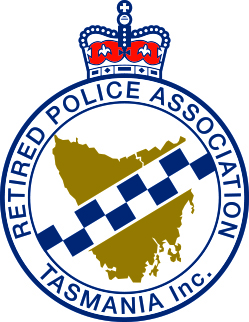 RETIRED POLICE ASSOCIATION OF TASMANIA Inc.PresidentDavid Plumpton APM - 0417 309 114, email - davidplumpton@yahoo.co.ukAssistant SecretaryGary Eastwood APM – 0414 933 917, email – garyandjulie@me.comTreasurerSteve Collidge – 0417 866 827, email – collidge@netspace.net.auRPAT postal address – PO Box 546, Rosny Park, TAS 7018 RPAT email address – rpatas1@gmail.comRETIRED POLICE ASSOCIATION OF TASMANIA Inc.PresidentDavid Plumpton APM - 0417 309 114, email - davidplumpton@yahoo.co.ukAssistant SecretaryGary Eastwood APM – 0414 933 917, email – garyandjulie@me.comTreasurerSteve Collidge – 0417 866 827, email – collidge@netspace.net.auRPAT postal address – PO Box 546, Rosny Park, TAS 7018 RPAT email address – rpatas1@gmail.comRETIRED POLICE ASSOCIATION OF TASMANIA Inc.PresidentDavid Plumpton APM - 0417 309 114, email - davidplumpton@yahoo.co.ukAssistant SecretaryGary Eastwood APM – 0414 933 917, email – garyandjulie@me.comTreasurerSteve Collidge – 0417 866 827, email – collidge@netspace.net.auRPAT postal address – PO Box 546, Rosny Park, TAS 7018 RPAT email address – rpatas1@gmail.comRETIRED POLICE ASSOCIATION OF TASMANIA Inc.PresidentDavid Plumpton APM - 0417 309 114, email - davidplumpton@yahoo.co.ukAssistant SecretaryGary Eastwood APM – 0414 933 917, email – garyandjulie@me.comTreasurerSteve Collidge – 0417 866 827, email – collidge@netspace.net.auRPAT postal address – PO Box 546, Rosny Park, TAS 7018 RPAT email address – rpatas1@gmail.comRETIRED POLICE ASSOCIATION OF TASMANIA Inc.PresidentDavid Plumpton APM - 0417 309 114, email - davidplumpton@yahoo.co.ukAssistant SecretaryGary Eastwood APM – 0414 933 917, email – garyandjulie@me.comTreasurerSteve Collidge – 0417 866 827, email – collidge@netspace.net.auRPAT postal address – PO Box 546, Rosny Park, TAS 7018 RPAT email address – rpatas1@gmail.comRETIRED POLICE ASSOCIATION OF TASMANIA Inc.PresidentDavid Plumpton APM - 0417 309 114, email - davidplumpton@yahoo.co.ukAssistant SecretaryGary Eastwood APM – 0414 933 917, email – garyandjulie@me.comTreasurerSteve Collidge – 0417 866 827, email – collidge@netspace.net.auRPAT postal address – PO Box 546, Rosny Park, TAS 7018 RPAT email address – rpatas1@gmail.comApplication for MembershipApplication for MembershipApplication for MembershipApplication for MembershipApplication for MembershipApplication for MembershipApplication for MembershipApplication for MembershipApplication for MembershipFull Name  Full Name  Full Name  Full Name  Full Name  Full Name  Full Name  Date of BirthPreferred Name – if differentPreferred Name – if differentPreferred Name – if differentPreferred Name – if differentPreferred Name – if differentPreferred Name – if differentPost Nominal Awards – ie JP, APMPost Nominal Awards – ie JP, APMPost Nominal Awards – ie JP, APMAddressAddressAddressAddressAddressAddressAddressAddressAddressSuburbSuburbSuburbSuburbSuburbSuburbStateStatePostcodePhonePhonePhonePhonePhoneMobileMobileMobileEmailEmailEmailEmailEmailEmailEmailEmailDate Joined ServiceDate Joined ServiceDate Joined ServiceDate of SeparationLength of ServiceLength of ServiceLength of ServiceLength of ServiceSeparation StatusSeparation StatusSeparation StatusSeparation StatusBadge Number Retired   Resigned   Dismissed Retired   Resigned   Dismissed Retired   Resigned   DismissedMarriedMarriedName of Partner                                           Name of Partner                                           Name of Partner                                           Name of Partner                                           Name of Partner                                           Name of Partner                                           Name of Partner                                            Yes   NoSignature *(Not required if submitting electronically) Signature *(Not required if submitting electronically) Signature *(Not required if submitting electronically) Signature *(Not required if submitting electronically) Signature *(Not required if submitting electronically) Signature *(Not required if submitting electronically) Signature *(Not required if submitting electronically) Signature *(Not required if submitting electronically) Application Date$25 Joining Fee / Subs forwarded            How Subs have been forwardedHow Subs have been forwarded Yes             No  By Post             By EFT            Date        By Post             By EFT            Date      Name as you wish it to appear on your RPAT ID cardName as you wish it to appear on your RPAT ID cardName as you wish it to appear on your RPAT ID cardOffice Use Only -  Database Entry           Email Listing           MailChimp Listing               Forwarded to Executive Committee Members ………./………./2023                                                              VERSION: January 2023                                          